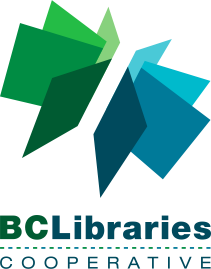 MINUTESAnnual General Meeting - Friday, June 22, 2018In Person (Morris J. Wosk Centre for Dialogue, Strategy Room 320, Vancouver): Geoffrey Allen, Vancouver Island Regional Library; Hilary Bloom, Squamish Public Library; Christine Burns, BC Libraries Cooperative; Laurie Davidson, BC Libraries Cooperative; Beth Davies, Burnaby Public Library; Christina de Castell, Vancouver Public Library; Elvy Del Bianco, Vancity; Adam Farrell, New Westminster Public Library; Sarah Felkar, West Vancouver Memorial Library; Alyssa Green, Vancouver Public Library;  Heather Hadley, Port Moody Public Library; Sharon Herbert,  BC Libraries Cooperative; Deb Hutchison Koep,  North Vancouver City Library; Ben Hyman, BC Libraries Cooperative; Tina Ji, BC Libraries Cooperative; Dean Kelly, Fraser Valley Regional Library; Scott Leslie, BC Libraries Cooperative; Shirley Lew, Vancouver Community College; Anna Loster, Legislative Library of BC; Melissa Lowenberg, Thompson-Nicola Regional Library; Kat Lucas, North Vancouver City Library; Mari Martin, Libraries Branch; Emily  Mathews, Vancouver Island Regional Library; Dana McFarland, Vancouver Island University Library; Kevin Millsip, BC Libraries Cooperative; Adrian Mitescu, University Canada West; Toby Mueller, Lillooet Area Library Association; Jennifer O'Donnell, North Vancouver District Public Library; Jay Peters, Coquitlam Public Library; Reta Pyke, Surrey Libraries; David Ryland, BC Libraries Co-operative; Tami Setala,  BC Libraries Cooperative; Tracey Therrien, Nelson Public Library; Elder Jewel Thomas,  Musqueam Nation; Jacqueline Van Dyk, North Vancouver District Public LibraryVia Teleconference: Roxy Barnes, Cariboo Regional District Library; Darlene  Dallman, South Interlake Regional Library; Wanda Davis, Cariboo Regional District Library; Anton Dounts, Cariboo Regional District Library; Roen Janyk, Okanagan College Library; Carmen Oleskevich, Pender Island Public Library; Deanne Perreault, Cranbrook Public Library Melanie Reaveley, Kootenay Library Federation; Beverley Rintoul, Rossland Public Library; Edel Toner-Rogala, North Central and North East Library Federations; Elizabeth Tracy, Whistler Public Library.(1104 Pacific) Call to Order and Opening Remarks. Quorum was noted. Dana McFarland, Chair Elect welcomed Elder Jewel Thomas from the Musqueam Nation to provide opening remarks. Kevin Millsip, Managing Director welcomed staff and members attending in-person and via teleconference and asked them to introduce themselves. Elvy del Bianco, VanCity and Ben Hyman, BCLC Senior Adviser provided updates.Agenda for approval. Moved by Christina de Castell, Vancouver Public Library. Seconded by Adam Farrell, New Westminster Public Library. Unanimous. Minutes of the 2017 Annual General Meeting, for approval.  Moved by Jacqueline van Dyk, North Vancouver District Library. Seconded by Beth Davies, Burnaby Public Library. Correction noted by Beverley Rintoul, Rossland Public Library: to include name of auditor KPMG in Item 5 b. Unanimous.Reports for information:Verbal Chair’s report delivered by Dana McFarland, Vice Chair and Chair Elect. The Chair invited Diana Davidson, BCLC Board Director to provide an update on NNELS.Annual Report. Received. Kevin Millsip also provided a verbal update.Financial matters:FY17/18 Audited Financial Statements, for information. Received. Lenora Lee, KPMG also provided a verbal update.Appointment of the auditor (KPMG) for FY18/19, for approval. Moved by Deb Hutchison Koep, North Vancouver City Library. Seconded by Adam Farrell, New Westminster Public Library. Unanimous. FY18/19 working budget. Received.Recognition of Service – Hilary Bloom, Jay Peters, David Christensen. Presentations were made by Tracey Therrien, Tami Setala and Sharon Herbert. 	Appointment of Board Director and Business Function Group Chairs, by acclamationDana McFarland acknowledged the work of the Nominations Committee: Shirley Lew, Dean of Library, Teaching and Learning Services, Vancouver Community College and Toby Mueller, Library Director, Lillooet Area Library Association.Appointment to the Board, by acclamationDeb Hutchison Koep, Chief Librarian, North Vancouver City Library (Two-year term, renewable)Appointment of Business Function Group Chairs, by acclamation(BC) Licensing Business Function Group – Jennifer O’Donnell, Digital Services and Resources Librarian, North Vancouver District Public Library, BCSitka Business Function Group – Darlene Dallman, Library Director, South Interlake Regional Library, Manitoba    9. Adjournment at 1205 Pacific